הקבוצות שליבחרו קבוצת שייכות משמעותית בחיים שלכם (מעגל חברים/ חוג/ תנועת נוער/ משפחה/ אחר.התבוננו על עץ הדמויות: כל דמות נמצאת במיקום אחר בעץ. סמנו את הדמות שמייצגת את המיקום שלכם בקבוצה שבחרתם. 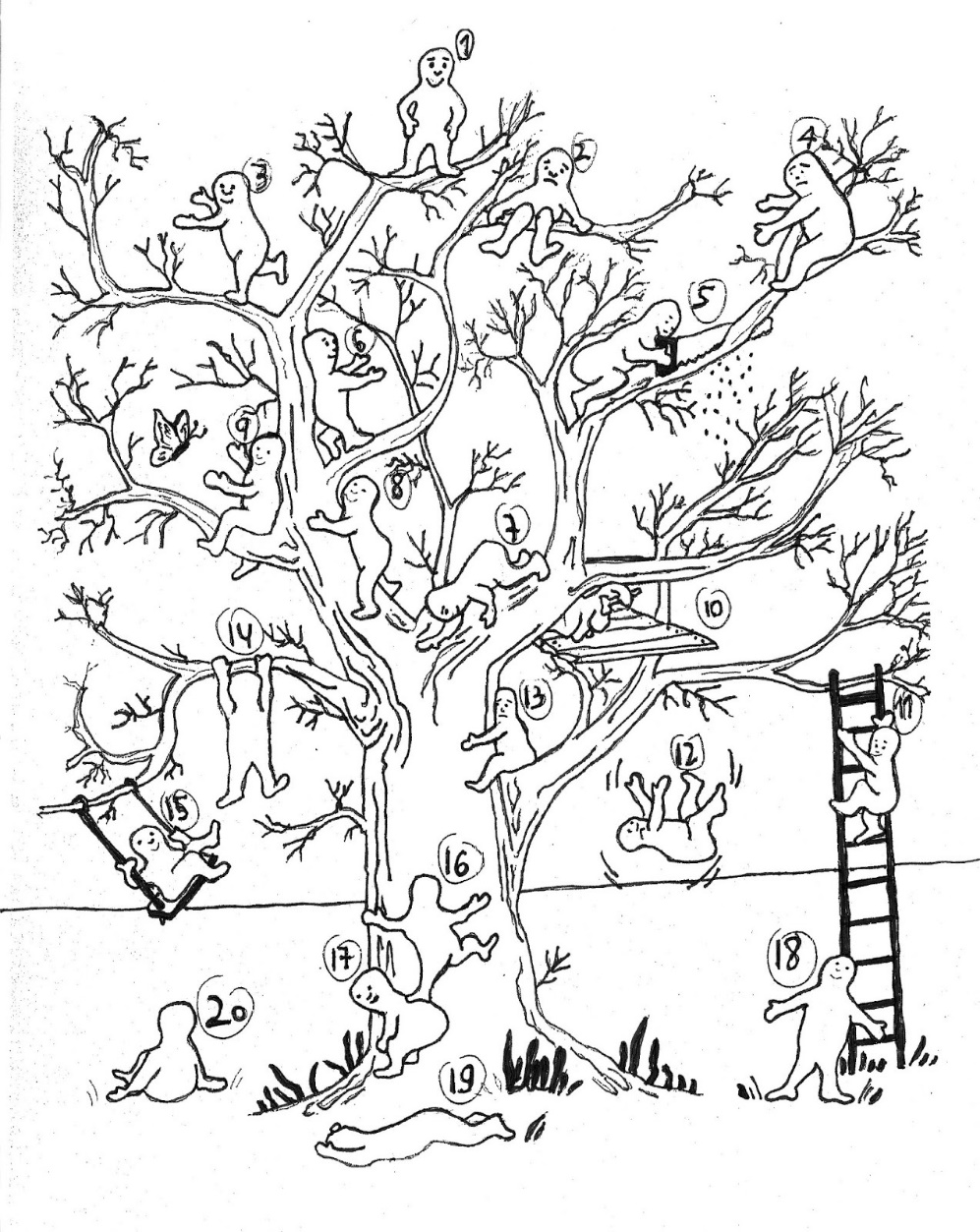 חשבו: מה את/ה אוהב/ת בקבוצה? מה הקבוצה הזו מוציאה ממך?איך לדעתך אנשים בקבוצה הזו רואים אותך? מה הם חושבים עליך?